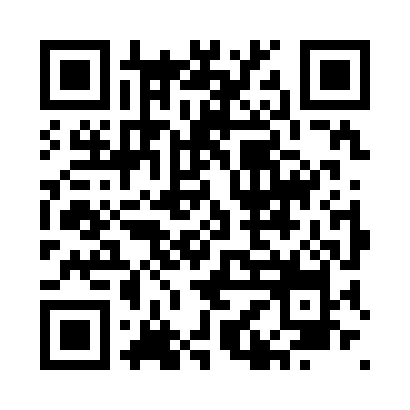 Prayer times for Utopia, Ontario, CanadaWed 1 May 2024 - Fri 31 May 2024High Latitude Method: Angle Based RulePrayer Calculation Method: Islamic Society of North AmericaAsar Calculation Method: HanafiPrayer times provided by https://www.salahtimes.comDateDayFajrSunriseDhuhrAsrMaghribIsha1Wed4:376:091:166:168:249:572Thu4:356:081:166:178:259:593Fri4:336:071:166:188:2610:014Sat4:316:051:166:188:2810:025Sun4:296:041:166:198:2910:046Mon4:276:021:166:208:3010:067Tue4:256:011:166:208:3110:078Wed4:246:001:166:218:3210:099Thu4:225:591:166:228:3410:1110Fri4:205:571:166:228:3510:1211Sat4:185:561:166:238:3610:1412Sun4:175:551:166:248:3710:1613Mon4:155:541:166:248:3810:1714Tue4:135:531:166:258:3910:1915Wed4:125:521:166:268:4010:2116Thu4:105:511:166:268:4110:2217Fri4:085:501:166:278:4310:2418Sat4:075:491:166:288:4410:2619Sun4:055:481:166:288:4510:2720Mon4:045:471:166:298:4610:2921Tue4:025:461:166:298:4710:3022Wed4:015:451:166:308:4810:3223Thu4:005:441:166:318:4910:3324Fri3:585:431:166:318:5010:3525Sat3:575:421:166:328:5110:3626Sun3:565:421:166:328:5210:3827Mon3:555:411:176:338:5310:3928Tue3:535:401:176:348:5410:4129Wed3:525:401:176:348:5410:4230Thu3:515:391:176:358:5510:4331Fri3:505:391:176:358:5610:45